ACTIVIDAD N°2Colorea esta lámina de Semana Santa, luego archívala en tu carpeta o pégala en tu cuaderno de otras actividades.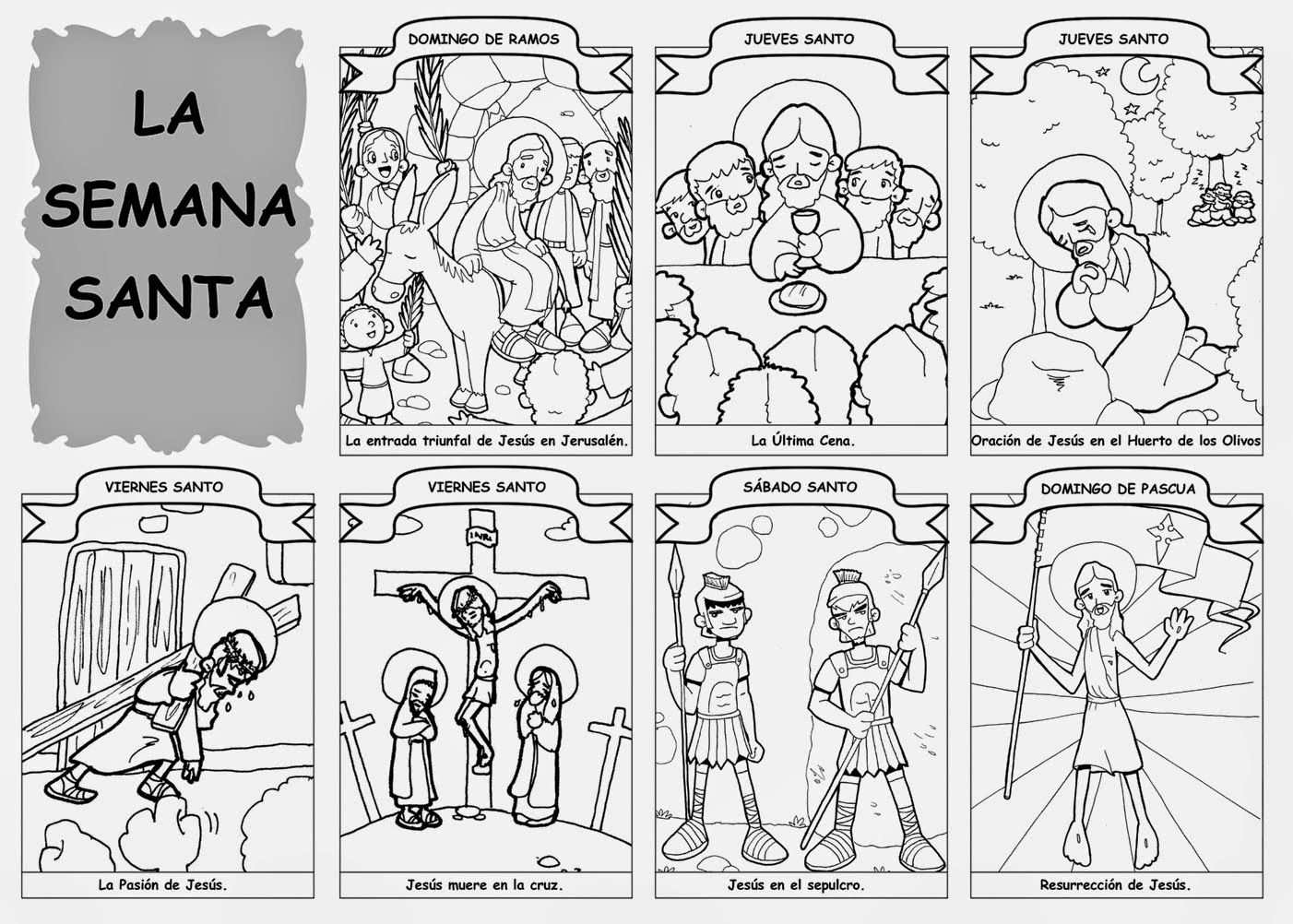 